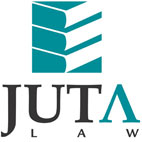 JUTA'S WEEKLY STATUTES BULLETIN(Bulletin 36 of 2016, based on Gazettes received during the week 2 to 9 September 2016)JUTA'S WEEKLY E-MAIL SERVICEISSN 1022 - 6397PROCLAMATIONS AND NOTICESDepartment of Trade and Industry:Proposed Intellectual Property Consultative Framework, 2016 published for comment 
(GenN 581 in GG 40262 of 9 September 2016) (p116)MAGISTRATES' COURTS ACT 32 OF 1944Withdrawal of annexation of the Vuwani sub-district to the Thulamela magisterial district published in GN 677 in GG 40044 of 2 June 2016 published 
(GN 988 in GG 40251 of 5 September 2016) (p4)INCOME TAX ACT 58 OF 1962Convention between the Republic of South Africa and the Republic of Chile for the avoidance of double taxation and the prevention of fiscal evasion with respect to taxes on income and on capital published with effect from 11 August 2016 
(GN 1001 in GG 40262 of 9 September 2016) (p52)FOODSTUFFS, COSMETICS AND DISINFECTANTS ACT 54 OF 1972Regulations governing tolerances for fungus-produced toxins in foodstuffs amended 
(GN 987 in GG 40250 of 5 September 2016) (p4)Proposed amendments to the regulations relating to the reduction of sodium in certain foodstuffs and related matters published for comment 
(GN 989 in GG 40252 of 5 September 2016) (p4)Proposed regulations relating to maximum levels of metals in foodstuffs published for comment (GN 990 in GG 40252 of 5 September 2016) (p9)PETROLEUM PRODUCTS ACT 120 OF 1977Regulations in respect of the maximum retail price of Liquefied Petroleum Gas supplied to residential customers published with effect from 7 September 2016 
(GN R991 in GG 40253 of 6 September 2016) (p4)Amendment of regulations in respect of petroleum products published with effect from 7 September 2016 (GN R992 in GG 40253 of 6 September 2016) (p6)Regulations in respect of the single maximum national retail price for illuminating paraffin published with effect from 7 September 2016 
(GN R993 in GG 40253 of 6 September 2016) (p8)COMPETITION ACT 89 OF 1998Competition Tribunal: Notifications of complaint referrals published 
(GenNs 556-557, 559-563 & 577 in GG 40262 of 9 September 2016) (pp 105-107 & 112)Notifications of decisions to approve mergers published 
(GenNs 558 & 564-576 in GG 40262 of 9 September 2016) (pp 106 & 108-112)NATIONAL ENVIRONMENTAL MANAGEMENT ACT 107 OF 1998Proposed amendments to Financial Provisioning Regulations, 2015 published for comment (GN R1006 in GG 40265 of 9 September 2016) (p4)GAS REGULATOR LEVIES ACT 75 OF 2002 & PETROLEUM PIPELINES LEVIES ACT 28 OF 2004Proposed levy on the piped-gas and petroleum pipeline industries for 2017/18 published for comment (GN 994 in GG 40257 of 8 September 2016) (p4)AUDITING PROFESSION ACT 26 OF 2005Independent Regulatory Board for Auditors (IRBA): Notice of publication for comment of proposed amendments to the code of professional conduct for registered auditors relating to non-compliance with laws and regulations published 
(BN 153 in GG 40262 of 9 September 2016) (p137)ELECTRONIC COMMUNICATIONS ACT 36 OF 2005Independent Communications Authority of South Africa (ICASA): Notice of availability of reasons for decisions in respect of licensing process for individual commercial subscription broadcasting services licences published 
(GenN 551 in GG 40255 of 7 September 2016) (p4)Erratum notice regarding notice of intention to conduct an inquiry into subscription television broadcasting services and clarification of process published for comment in GenN 401 in GG 40133 of 11 July 2016 published (GenN 552 in GG 40256 of 7 September 2016) (p4)Invitation to apply for a radio frequency spectrum licence to provide mobile broadband wireless access services for urban and rural areas using the complimentary bands 700MHz, 800MHz and 2.6GHz published (GenN 583 in GG 40264 of 9 September 2016) (p4)PROVINCIAL LEGISLATIONEASTERN CAPEPreferential Procurement Policy Framework Act 5 of 2000: Draft Preferential Procurement Regulations, 2016 as published under GN 719 in GG 40067 of 14 June 2016 published for comment (GenN 30 in PG 3729 of 5 September 2016) (p12)Eastern Cape General Law Amendment Act 11 of 2003
(PN 204 in PG 3729 of 5 September 2016) (p19)Date of commencement: 5 September 2016Repeals: Animal Diseases Act 21 of 1986 (Ciskei); Transkeian Animal Husbandry Improvement Account Act 6 of 1965 (Transkei); Transkei Artificial Insemination of Animals Act 3 of 1968 (Transkei); Animal Disease and Parasites Act 28 of 1978 (Transkei); Historical Monuments Act 10 of 1989 (Ciskei); Transkei Sports Council Decree 6 of 1989 (Transkei); Transkei Sports and Educational Aid Trust Decree 8 of 1989 (Transkei); Promotion of Local Government Affairs Act 91 of 1983 [in so far as it has been assigned to the Province]; Regional Services Councils Act 109 of 1985 [in so far as it has been assigned to the Province]; Local Authorities (Development according to Community) Ordinance 6 of 1963 (Cape Provincial Administration); Prescription (Local Authorities) Ordinance 16 of 1964 (Cape Provincial Administration); East Griqualand Divisional Council Ordinance 11 of 1968 (Cape Provincial Administration); Division of Kaffraria Establishment Ordinance 10 of 1974 (Cape Provincial Administration); Commissions Ordinance 1 of 1945 (Cape Provincial Administration); Local Authority Affairs Amendment Act 127 of 1991 [in so far as it has been assigned to the Province]; Local Councils Act (House of Assembly) 94 of 1987 [in so far as it has been assigned to the Province]; Local Tourism (Board) Act 17 of 1983 (Transkei); Promotion of Tourism Act 20 of 1983 (Ciskei); Technical Colleges Act 104 of 1981 [in so far as it has been assigned to the Province]; Graaf-Reinet College Ordinance 4 of 1924; Fort Cox College Decree 5 of 1991 (Ciskei); Animal Slaughter, meat and animal Products Hygiene Act 18 of 1981 (Transkei) and City of Port Elizabeth Trackless Tram (Private) Ordinance 11 of 1941Amendment of Eastern Cape General Law Amendment Act 6 of 2015
(PN 205 in PG 3729 of 5 September 2016) (p25)Date of commencement: 5 September 2016Amends: Schedule to the Eastern Cape General Law Amendment Act 11 of 2003House of Traditional Leaders Act 1 of 1995: Election of Sebenzile Reginald Danti to the Eastern Cape Provincial House of Traditional Leaders under the Gcaleka Constituency published 
(PN 206 in PG 3730 of 8 September 2016) (p4)KWAZULU-NATALPreferential Procurement Policy Framework Act 5 of 2000: Draft Preferential Procurement Regulations, 2016 as published under GN 719 in GG 40067 of 14 June 2016 published for comment (GenN 68 in PG 1726 of 8 September 2016) (p11)Local Government: Municipal Systems Act 32 of 2000: uMngeni Local Municipality: Final tariffs for the 2016/2017 financial year published with effect from 1 July 2016 
(MN 119 in PG 1726 of 8 September 2016) (p186)Local Government: Municipal Property Rates Act 6 of 2004: uMngeni Local Municipality: Assessment of rates for the financial year 1 July 2016 to 30 June 2017 published with effect from 1 July 2016 (MN 119 in PG 1726 of 8 September 2016) (p207)Local Government: Municipal Property Rates Act 6 of 2004: Mtubatuba Local Municipality: Resolution levying property rates for the financial year 1 July 2016 to 30 June 2017 published with effect from 1 July 2016 (MN 120 in PG 1727 of 8 September 2016) (p4)Disaster Management Act 57 of 2002: Extension of the declaration of a KwaZulu-Natal Provincial State of Drought Disaster for a period of one month from 11 September 2016 to 10 October 2016 published (PN 156 in PG 1728 of 9 September 2016) (p4)LIMPOPOPreferential Procurement Policy Framework Act 5 of 2000: Draft Preferential Procurement Regulations, 2016 as published under GN 719 in GG 40067 of 14 June 2016 published for comment (GenN 114 in PG 2746 of 9 September 2016) (p11)Spatial Planning and Land Use Management Act 16 of 2013: Lepelle-Nkumpi Local Municipality: By-law on Spatial Planning and Land Use Management published 
(LAN 140 in PG 2746 of 9 September 2016) (p23)Constitution of the Republic of South Africa, 1996 and Local Government: Municipal Systems Act 32 of 2000: Ba-Phalaborwa Local Municipality: Spatial Planning and Land Use Management By-law published with effect from a date fixed by the Mayor of the municipality by proclamation in the Provincial Gazette (LAN 149 in PG 2747 of 9 September 2016) (p4)MPUMALANGAPreferential Procurement Policy Framework Act 5 of 2000: Draft Preferential Procurement Regulations, 2016 as published under GN 719 in GG 40067 of 14 June 2016 published for comment (GenN 122 in PG 2731 of 9 September 2016) (p13)Constitution of the Republic of South Africa, 1996; Local Government: Municipal Structures Act 117 of 1998 and Local Government: Municipal Systems Act 32 of 2000: Nkangala District Municipality: Standing Rules of Order published and LAN 5 in PG 1497 of 25 January 2008 repealed (LAN 89 in PG 2731 of 9 September 2016) (p27)NORTHERN CAPEMier Municipality: Supporting table: Other tariffs published 
(GenN 87 in PG 2040 of 5 September 2016) (p13)Preferential Procurement Policy Framework Act 5 of 2000: Draft Preferential Procurement Regulations, 2016 as published under GN 719 in GG 40067 of 14 June 2016 published for comment (GenN 91 in PG 2040 of 5 September 2016) (p18)Wet op Plaaslike Regering: Munisipale Eiendomsbelasting 6 van 2004: Kamiesberg Plaaslike Munisipaliteit: Tariewe vir die 2016/2017 finansiële jaar gepubliseer 
(MK 40 in PK 2040 van 5 September 2016) (bl25)Marine Living Resources Act 18 of 1998: Duration of small-scale fishing rights published 
(GenN 93 in PG 2041 of 9 September 2016) (p4)NORTH WESTPreferential Procurement Policy Framework Act 5 of 2000: Draft Preferential Procurement Regulations, 2016 as published under GN 719 in GG 40067 of 14 June 2016 published for comment (GenN 159 in PG 7688 of 6 September 2016) (p19)Constitution of the Republic of South Africa, 1996 and Local Government: Municipal Systems Act 32 of 2000: Mahikeng Local Municipality: Parking Meters By-law and Credit Control and Debt Collection By-law published (LAN 151 in PG 7688 of 6 September 2016) (pp 43 & 48)WESTERN CAPEWestern Cape Community Safety Act 3 of 2013
Date of commencement of ss. 3 to 9, 19 to 23, 24 (2) and (3), 29, 30 (2) and 32: 1 October 2016 (Proc 19 in PG 7671 of 2 September 2016) (p2)Western Cape Community Safety Act 3 of 2013: Western Cape Community Safety Regulations, 2016 published with effect from 1 October 2016 (PN 347 in PG 7671 of 2 September 2016) (p3)Western Cape Community Safety Regulations, 2016: Code of Conduct for Neighbourhood Watches in the Western Cape published with effect from the date of commencement of reg. 4 (2) (r) (PN 348 in PG 7671 of 2 September 2016) (p220)Western Cape Community Safety Regulations, 2016: Specifications for lamps for use by accredited neighbourhood watches published with effect from the date of commencement of reg. 4 (1) (c) (ii) (aa) (PN 349 in PG 7671 of 2 September 2016) (p235)Preferential Procurement Policy Framework Act 5 of 2000: Draft Preferential Procurement Regulations, 2016 as published under GN 719 in GG 40067 of 14 June 2016 published for comment (PN 350 in PG 7672 of 2 September 2016) (p2)Local Government: Municipal Systems Act 32 of 2000: Oudtshoorn Local Municipality: Draft Credit Control and Debt Collection By-law published 
(LAN 54092 in PG 7673 of 2 September 2016) (p2)Constitution of the Republic of South Africa, 1996; Local Government: Municipal Systems Act 32 of 2000; Local Government: Municipal Finance Management Act 56 of 2003; and Local Government: Municipal Property Rates Act 6 of 2004: Oudtshoorn Local Municipality: Property Rates Policy published with effect from 1 July 2012 [sic] 
(LAN 54093 in PG 7673 of 2 September 2016) (p14)Constitution of the Republic of South Africa, 1996 and Local Government: Municipal Property Rates Act 6 of 2004: Oudtshoorn Local Municipality: By-law relating to Property Rates published with effect from 1 July 2016 (LAN 54094 in PG 7673 of 2 September 2016) (p49)Local Government: Municipal Systems Act 32 of 2000 and Local Government: Municipal Finance Management Act 56 of 2003: Oudtshoorn Local Municipality: By-law relating to Municipal Tariffs, 2016-2017 published with effect from a date determined by the municipality by proclamation in the Provincial Gazette (LAN 54095 in PG 7673 of 2 September 2016) (p54)Local Government: Municipal Property Rates Act 6 of 2004: Besluit vir die Hef van Eiendomsbelasting vir die jaar Julie 2016 tot 30 Julie 2017 gepubliseer met ingang van 1 Julie 2016 (POK 54096 in PK 7673 van 2 September 2016) (bl63)This information is also available on the daily legalbrief at www.legalbrief.co.za